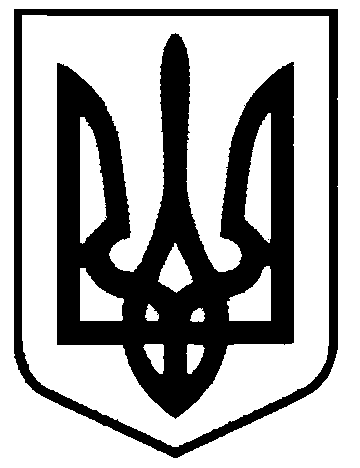 СВАТІВСЬКА МІСЬКА РАДАВИКОНАВЧИЙ КОМІТЕТРІШЕННЯвід  «20» липня 2017 р.    	                    м. Сватове                                            №52  Про звільнення від повноважень опікуна Рослякова М.В.Розглянувши звернення  головного лікаря Сватівської обласної психіатричної лікарні та надані ним документи щодо тривалого невиконання опікунських обов’язків Росляковим Миколою Вікторовичем, 22.05.1954року народження  над недієздатним Росляковим Сергієм Вікторовичем, 06.12.1957 року народження,  в зв’язку з чим фактично недієздатний позбавлений  забезпечення достатнього рівня життя. Росляков С.В. рішенням Первомайського міського суду Луганської області від 06.10.2010 року визнаний недієздатним, над ним встановлено опіку та  призначено опікуном його брата Рослякова Миколу Вікторовича.  Після встановлення опіки Росляков С.В. був знятий з реєстрації за місцем свого проживання та надалі ніде не зареєстрований. В 2014 році Росляков С.В. був евакуйований з психіатричної лікарні м. Луганськ в зв’язку з початком збройного конфлікту  та поміщений до Сватівської ОПЛ. Опікун Росляков М.В. залишився на непідконтрольній українській владі території та подальша його доля невідома. За час перебування Рослякова С.В.  на лікуванні в СОПЛ  його опікун жодного разу не зв’язався з підопічним, його не відвідував,  захистом  прав та забезпеченням потреб підопічного не займався, керуючись ст. 75 ЦК УкраїниВиконавчий комітет Сватівської міської радиВИРІШИВ:Звільнити Рослякова Миколу Вікторовича від повноважень опікуна над недієздатним Росляковим Сергієм Вікторовичем, 06.12.1957 року народження,  в зв’язку  з невиконанням ним своїх обовязків.Контроль за виконання  цього рішення покласти на   заступника міського голови з питань діяльності виконавчих органів ради Фоменко А.Л.Сватівський міський голова                                                Є.В. Рибалко